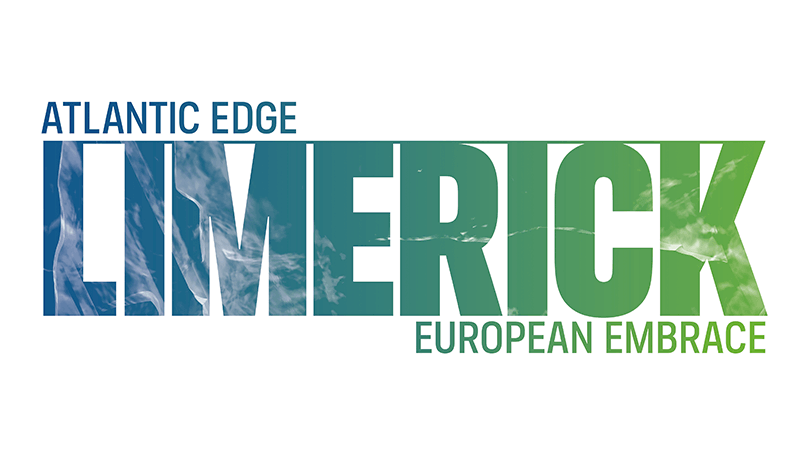 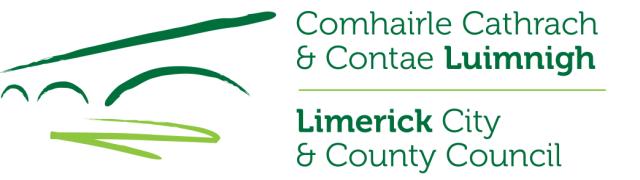 Anti-Social Behaviour Strategy 2022This policy relates principally to social housing provided and managed by Limerick City & County CouncilSECTION 										PAGE											Section 35 of the Housing (Miscellaneous Provisions) Act 2009 places an obligation on a Housing Authority to prepare and adopt an Anti-Social Behaviour Strategy.  Apart from any such legal requirement, it only makes sense for such a plan to be in place.Limerick City & County Council (hereinafter called  ''The  Council"), acknowledges that anti-social behaviour can have a seriously negative impact on the lives of people and is  committed to promoting a safe and secure environment for all residents of its housing  estates. It is the policy of Limerick City & County Council to investigate all anti-social behaviour complaints fairly and objectively through the use of available resources and legislative powers. It is also the policy of the Council to promote interagency collaboration and community participation as a core value of this strategy.  This Anti-Social Behaviour Strategy outlines the following;Definition of Anti-Social BehaviourLegislationScope of StrategyAims and ObjectivesStrategies for preventing and combating anti-social behaviourProcedures for dealing with complaintsThe Housing (Miscellaneous Provisions) Act, 2014 defines anti-social behaviour as:The legislative basis available to the Council to deal with incidents of Anti-Social Behaviour is covered in a number of pieces of legislation. These include:Housing Act 1966Housing (Miscellaneous Provisions) Act 1997Housing (Traveller Accommodation) Act 1998Housing (Miscellaneous Provisions) Act 2009Residential Tenancies Act 2004 and 2015Housing (Miscellaneous Provisions) Act 2014In implementing the provisions of this Strategy, the Council will have regard to the following legislation:Data Protection Act 1988-2018Freedom of Information Acts 1997-2014Planning and Development Act 2000Local Government Act 2001The Strategy will apply to those parts of its administrative area where Limerick City & County Council has:-Dwellings let under the Housing Acts 1966 as amended;Dwellings that are the subject of Chapter 4 Tenancy Agreements in accordance with the Housing (Miscellaneous Provisions) Act  2009 (Rental Accommodation Scheme);Dwellings let under the Social Housing Leasing Initiative in accordance with the Housing (Miscellaneous Provisions) Act 2009 (Long Term Leasing Scheme);Dwellings in which relevant purchasers live (as defined in the 1997 Housing Act, as amended)Sites for Travellers ('site' in this context is defined in the Housing (Miscellaneous Provisions) Act 1997, as amended)The Strategy will also cover:-Tenant purchasers under Section 90 of the Housing Act 1966, and their successor(s) in title.Incremental purchasers under part 3 of the Housing (Miscellaneous Provisions) Act 2009and their successor(s) in title.The prevention and reduction of anti-social behaviourThe co-ordination of services within the housing authority that are directed at dealing with, or preventing, or reducing anti-social behaviourThe promotion of interagency cooperation to deal with anti-social behaviourThe promotion of good estate management Preventing Anti-Social BehaviourThe Council will carry out Garda Checks on all persons over the age of 18 years, who are being actively considered for housing.  The Council’s Community Sustainment Unit plays a substantial role in the active and positive management of the Council's tenants and the Council's housing stock which includes:-Dealing with anti-social behaviour issues, which involves identifying families or individuals causing these problems and addressing them in a timely manner.Managing and implementing the Tenancy Induction Programme for all local authority tenants.  As part of this Programme, the Anti-Social Behaviour Strategy is introduced, a copy furnished to tenants, together with a copy of the “Tenant Handbook”. The obligations of tenants in relation to anti-social behaviour and those of their visitors are clearly explained.Estate ManagementIt is the policy of Limerick City & County Council to encourage the active participation of tenants in the management of their estates.It is the policy of Limerick City & County Council to have an increased presence on the ground by its Community Sustainment Officers, to deal with all tenancy and any other issues within our estates.The Council believes that tackling anti-social behaviour can be greatly assisted by the active participation and involvement of tenants in ensuring that their estates can develop a sense of community and pride, which discourages such activity.The active assistance of tenants in liaising with the Council and the Gardai in reporting incidents of anti-social behaviour is vital in ensuring that both organisations have accurate and meaningful data on the levels of activity, which can provide essential information when pursuing cases through the legal framework.Limerick City & County Council shall seek to establish residents’ associations in all new Council housing estates and shall encourage the formation of residents’ associations in existing estates, where by do not exist, and to further support such associations as appropriate.The Council will liaise with outside agencies, voluntary and statutory, whose co-operation and resources may assist in promoting better estate management, and  arranging joint initiatives with other relevant agencies e.g. vulnerable clients (elderly, those in ill-health/disabled and those who are socially isolated/deficient in home life skills)Combating Anti-Social Behaviour:The Council’s response to anti-social behaviour will be co-ordinated with those of other statutory bodies including co-operating with An Garda Síochána, the Health Service Executive, the Department of Social Protection and the Probation Services, which could play a role in dealing with problems of this nature.Notwithstanding the role of the statutory agencies, Limerick City and County Council acknowledges and values the input of other organisations and groups that may be consulted in particular instances. These include:Voluntary BodiesResidents  Associations/Community GroupsFamily resource and outreach centresThe inclusion of other agencies will be dictated by individual circumstances as they arise.         Categories of complaintsNoise ComplaintsUnreasonable noise from a dwelling is a common problem and, if a resolution cannot be agreed, a complainant can make an application to the District Court for a Noise Abatement Order in accordance with Section 108, Environmental Protection Agency Act 1992. If the noise is significant and persistent and affects more than one neighbour, it will be viewed as a breach of the Letting Agreement and will be investigated.Recording a Complaint:Complaints will be accepted by telephone, in writing (letter or by email) or in person.  Complaints received in writing may require verification and, thus, should provide name, address and if possible, telephone contact details for the complainant.Limerick City & County Council has a confidential Customer Relationship Management System (CRM) to manage and monitor all complaints.  Once a complaint has been received, a case is created and referred to the Community Sustainment Unit for appropriate action.The complaints procedure cannot guarantee absolute confidentiality but every effort will be made to protect the identity of the complainants unless the complainant specifically states otherwise. If the nature of the investigation of the complaint is likely to compromise the identity of the complainant, then the person is made aware of this and will be asked whether or not they wish an investigation to proceed on foot of the complaint.Anonymous complaints as a general rule will not be investigated by the Council.Investigating the Complaint:Investigations may be carried out in different ways, depending on the seriousness of the complaint. This may involve making enquiries with other statutory agencies in accordance with Section 15 of the Housing (Miscellaneous Provisions) Act 1997.The Council may also:Examine the Letting AgreementExamine tenant(s) file/previous historyInterview the complainantInterview the person against whom the complaint is made (alleged offender)Make enquiries within the area where the alleged incident occurredAll statements and interview notes will be recordedFollowing investigation, and depending on the seriousness of the complaint, a case conference may be held to decide what course of action is to be taken.As a possible course of action, the necessary contact will be made by the Community Sustainment Officer to engage with the alleged offender(s) to deal with the issues identified.It is the aim of the Council to give all people who are the subject of complaints every opportunity to address the issues. If these measures are not successful, or the person or persons refuse to comply or engage with the Council, the procedures set out hereunder will be followed;Where Limerick City & County Council has sufficient and reasonable reason to believe that an individual tenant or member of a tenant’s household is or has been engaged in anti-social behaviour, the Council will deal with the matter using one or more of the options listed below.Discussion and AdviceIn the case where the incident is a one-off or not persistent in nature, the Council will emphasise the terms of the Letting Agreement to the alleged offender and advise against further breaches.Some cases involve families with complex welfare needs, mental health issues, addiction problems and domestic violence with clear needs for supports and assistance. The Community Sustainment Unit may make referrals to the appropriate bodies regarding specialised help and supports.MediationUpon thorough consideration of any complaint, the Council may consider the option of mediation, with the agreement of all parties, where common ground can be achieved and agreement can be reached. The aim of this process is for the parties involved in a housing estate to resolve the problems without the involvement of An Garda Síochána or the referral of the matter to the courts. Mediation can be carried out either separately or together and this will be decided by the two parties. The Council will not initiate mediation if there is any violence or threat of violence involved in the case.Referral to An Garda Síochána  A referral to An Garda Síochána will occur as a matter of course where the complaint involves an allegation of drugs, criminal activity or public order offences.An Garda Siochana is the Council’s key partner in dealing with anti-social behaviour issues. Apart from the legal powers available to the Council, a considerable range of legislative tools are also in place for use by Gardai including:Public Order Act 1984 as amended – Offences relating to anti-social behaviour, drunkenness, aggressive begging etc.Criminal Damage Act 1991 – Offences relating to damage to property and threats to damage propertyNon-Fatal Offences Against the Person Act 1997 – Offences relating to threats to persons and assaultsCriminal Justice (Theft and Fraud Offences) Act 2001 – Offences relating to thefts Misuse of Drugs Act 1977 as amended – Offences relating to the person use, and sale and supply of controlled drugs.Anti-Social Behaviour Warnings and Orders – Warning notices can be issued to both juveniles (over 12 yrs) and adults for engaging in anti- social behaviours, if behaviour continues then an application can be made to the Courts for an Anti-Social Behaviour Order.Various Road Traffic Acts – Offences relating to the use of vehicles (scramblers/motorbikes/cars) connected to anti-social behavioursControl of Horses Act 1996 – Offences relating to the licensing, ownership and keeping of horses in certain areas as outlined in local bye laws.Referral to the Health Service Executive and TUSLAAs per best practice and in line with National Guidance, the Council may make appropriate referrals to TUSLA in respect of child protection and welfare concerns. Where vulnerable adults are identified as being at risk of abuse, such cases may be referred to the Safeguarding and Protection Team as per the H.S.E.’s National Policy.Verbal WarningThe alleged offender will be advised that all behaviour must cease with immediate effect.  The verbal warning will be recorded on the case.In the case where the complaint is proven or persistent in nature, the Council will consider a graduated sanction as follows:Breach of Tenancy Letter (Tenancy Notification)A letter is issued to the alleged offender outlining the complaint and the alleged breach of the Letting Agreement. Reference will be made to all correspondence and to any warnings previously issued to the alleged offender. In serious cases of alleged drug activity, violence and threats, information regarding the involvement of An Garda Síochána and other services may be requested for the records. This letter may contain reference to legal action that may be instigated against the alleged offender if the breach of tenancy persists.Formal InteriewA formal interview may be held between the alleged offender and staff of the Councils Community Sustainment Unit at any stage in the process. At this interview, the allegations of breach of tenancy will be outlined to the alleged offender and the alleged offender will have the opportunity to respond to these allegations.Statutory Tenancy Warning If the alleged anti-social behaviour continues to occur the matter will normally progress to a statutory footing and a Tenancy Warning in accordance with Section 7 of the Housing (Miscellaneous Provisions) Act 2014 will issue.Section 7 of the Act provides that a Statutory Tenancy Warning (legal written warning) be issued in circumstances of anti-social behaviour, while Section 9 allows for the same in the case of any other breach of the Letting Agreement.The issue of a Tenancy Warning is a serious matter for any tenant(s) with particular tenancy and legal implications, which could lead to repossession proceedings.Review of Tenancy Warning If a tenant does not accept that he/she has breached their Letting Agreement in the terms set out in the Tenancy Warning, the tenant has a right to request the Council to review the Tenancy Warning.  A request to review this Tenancy Warning must be made in writing to the Council and must outline the grounds upon which the tenant disputes the basis for the Tenancy Warning enclosing any relevant supporting documents.  The tenant must also state if he/she, or a member of its household, wishes to make oral representations to the appointed Reviewer as part of the appeal.Applying for RepossessionIf the alleged offender does not deal with the breach of tenancy, following service of the Tenancy Warning, the Council may apply to the District Court for a Possession Order to enable it to repossess the dwelling under Section 12 of the Housing (Miscellaneous Provisions) Act 2014.Excluding OrderSection 3 of the Housing (Miscellaneous Provisions) Act 1997 (as amended) provides for a Housing Authority to apply to the District Court for an  Excluding Order of up to three years in duration against a person engaged in persistent Anti-Social Behaviour which impacts negatively on other residents.  This targeted approach avoids the possible eviction of an entire household.  The Housing Authority will engage with An Garda Siochana to ensure they are in full support of the Housing Authority’s application for an Excluding Order.Section 20 of Housing Act 1997This section deals exclusively with illegal occupiers.  It empowers the Garda Síochána, on notification by the Housing Authority, to direct any illegal occupant of a Local Authority house engaged in anti-social behaviour to leave the house. Non-compliance with An Garda Síochána’s direction is a criminal offence. There are also powers of search and entry available to An Garda Síochána.Transfer and Estate ManagementThe Councils’ Allocations Scheme sets out the policy for dealing with housing transfer applications.  Anti-social behaviour does not normally constitute grounds for transfer.  However, in very exceptional circumstances, and in the interest of good estate management, such an application may be considered where the Housing Authority’s Community Sustainment Unit and a Superintendent of An Garda Síochána support the transfer application.This Anti-Social Behaviour Strategy will be the first adopted as a unified authority and will be subject to review at the discretion of the Housing Authority and in line with current housing legislation.  The successful implementation of the plan is subject to adequate financial and staffing resources being in place.	Drug dealing as defined by Section 1 Housing (Miscellaneous Provisions) Act 1997ViolenceDamage to property/VandalismRacismAlcohol/Solvent abuseThreats and intimidationNoise/DisturbanceParking/Boundary IssuesRefuse – Hoarding/DumpingAnimal Nuisance (Horse, Dog, Fowl)Physical Condition of Property